ИНФОРМАЦИЯ ОБ АКТИВАХ И ДЕЯТЕЛЬНОСТИ МЕРОПРИЯТИЯ «ГАРАНТИЙНЫЙ ФОНД» ПО СОСТОЯНИЮ НА 30.09.2016Г.1. Активы МФО «Фонд поддержки предпринимательства Республики Адюыгея» по состоянию на 30.09.2016г.:2. Объем предоставленных поручительств по состоянию с 01.01.2016г- 30.09.2016г.Предоставлено 3 поручительства на общую сумму  25 600 000  руб., что обеспечило выдачу кредитов на сумму 44 000 000 руб.3. Сведения о текущих (оставшихся) объемах лимитов Гарантийного фонда по банкам-партнерам:ПАРТНЕРЫ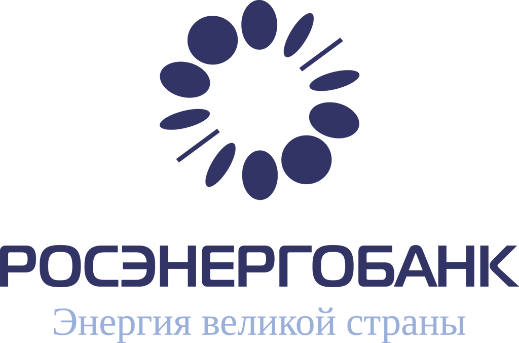 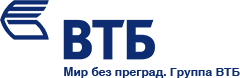 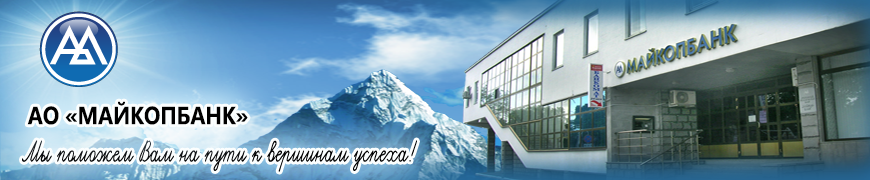 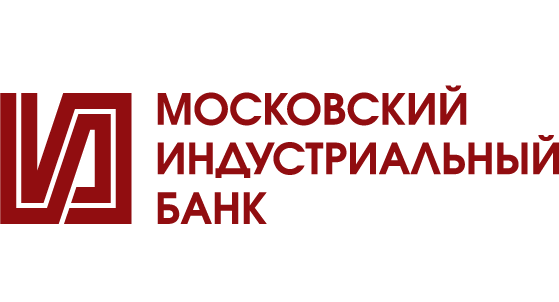 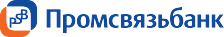 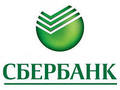 БанкДепозитные счета сумма, тыс.руб.Доходность актива, %Установленный Общий/ежегодный лимит поручительств на банк  руб. ПАО «ВТБ»6 962,0005,635 000 000/7 000 000ПАО «Московский Индустриальный Банк»8 000,0007,5ПАО «Московский Индустриальный Банк»21 169,38812,154 000 000/18 000 000КБ «Росэнергобанк»--7 000 000/7 000 000АО «Майкопбанк»--70 000 000/14 000 000ПАО «Промсвязьбанк»--35 000 000/17 500 000ПАО «Сбербанк России» 8620--35 000 000/17 500 000Итого36 131 388236 000 000/81 000 000Наименование банкаЗадействовано лимита на 30.09.2016 г., руб.ПАО «ВТБ»2 750 000ПАО «Московский Индустриальный Банк»23 100 000КБ «Росэнергобанк»0АО «Майкопбанк»2 500 000ПАО «Промсвязьбанк»0ПАО «Сбербанк России» 86200Итого28 350 000